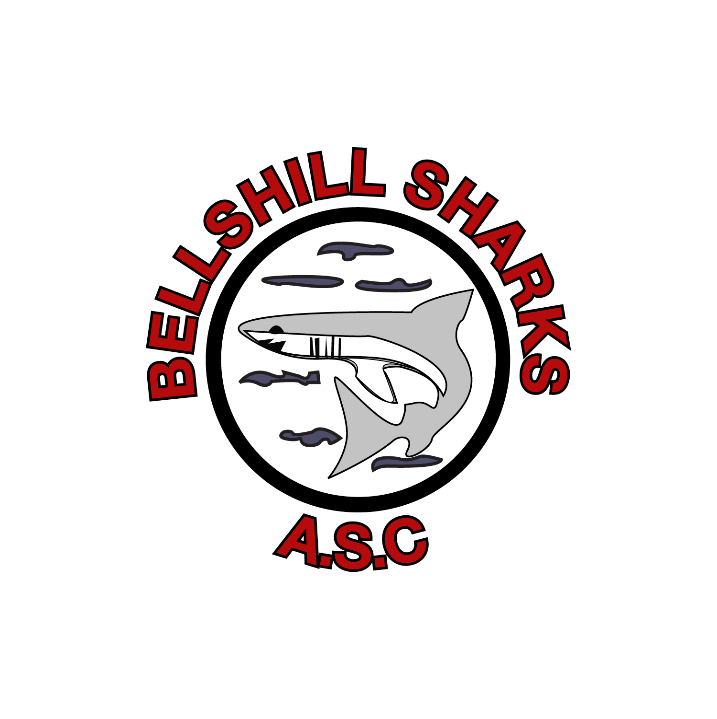 Bellshill Sharks Summer Meet17th June 2023Sir Matt Busby Sports CentreMain Street, Bellshill ML4 3DPLicense Number: WD/L2/032/0623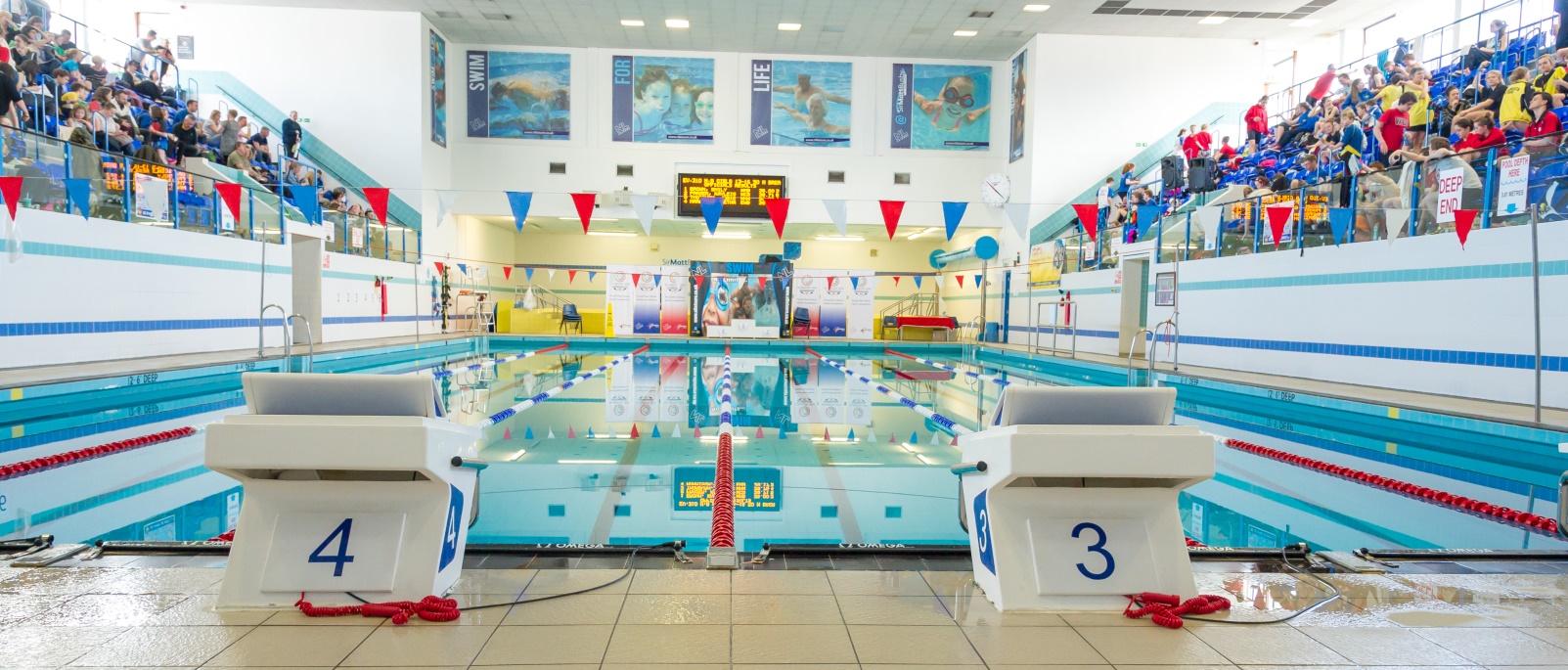 MEET INFORMATIONDate:			Saturday 17th June 2023Venue:			Sir Matt Busby Sports Centre, Bellshill, Bellshill ML4 3DPPool:			6 x 25m with anti-turbulence lanes & full electronic timing Timings:			Warm up		08.30 and 13.00					Start			09.30 and 14.00 	Ages:			As on day of meet (17/06/23)Age groups:	11-12, 13-14, 15 & OverEvents:			400m, 800, 1500m Free			200m Freestyle, Backstroke, Breaststroke & Butterfly			200m & 400m IM			Skins (Qualification from 200IM)Awards:			All age groups – Medals 1st, 2nd & 3rd 			Skins £50 1st place, £25 2nd Place (boys and girls)Officials:			Clubs are requested to supply at least 2 Technical Officials per			session, one of which should be qualified as a judge or above.Entry Fees:	£7.00 per individual eventCoaches Pass:	£10 per coach (includes Programme, Results and Meal) Closing Date:	Wednesday 31st May 2023All entries should be submitted using the Hy-Tek file which can be downloaded from www.swimscotland.co.uk, 2023 Club Meets in West District (as at 22/04/23) - Scottish Swimming - West District (scotswimwest.co.uk) or requested and returned to entries@bellshillsharksasc.co.ukMeet RulesThe meet will be held under FINA rules. Age as on the day of the competitionSwimmers may only enter their own age group.No Swimmer under the age of 11 years is permitted to swim in accordance with licence requirementsAll swimmers must have a current SASA registration number or be registered with the appropriate governing body.Electronic timing will be in operation. In the event of the electronic timing failing, back-up manual timing will be usedCoaches must ensure that all swimmers can comply with the technical requirements of each stroke. This is a level 2 meet.Swimmers, coaches and team managers must ensure that all their swimmers can safely dive into deep or shallow water as prescribed by current/planned legislationNo photographic or video equipment will be allowed in any area under the jurisdiction of the meet organisers without prior approval of the meet director. Application must be made on the approved S.A.S.A. form.It is the responsibility of each club to ensure that their swimmers are aware of the meet rules and guidelines.Entries & Start ListsAll entries must be made on the electronic files and submitted by email to the Meet Secretary  entries@bellshillsharksasc.co.uk Entry files can be downloaded from www.swimscotland.co.uk, 2023 Club Meets in West District (as at 22/04/23) - Scottish Swimming - West District (scotswimwest.co.uk)  or requested by email to the Meet SecretaryAll entry times must be Short Course or conversions to Short Course.It is the responsibility of Entry Secretaries to ensure that all entry times and dates of birth are correctNo late entries will be acceptedStart sheets will be prepared in advance of the meet. Withdrawals made after the publication of the meet information will not be refunded Where an event is over-subscribed, entries may be scratched to ensure the smooth and timely running of the Meet.  Scratches will be made proportionately across all age groups with slower swimmers being rejected. Rejected entries will be refunded.On the Day Withdrawals must be made no later than 45 minutes prior to the start of each session on the withdrawal form in the coaches’ pack.Where there are any withdrawals on the day, this will be filled by a reserve in the same age group.  Where this is not possible the reserve space will be filled at the discretion of the referee.No Time-Only swims will be allowed or entries on the day. Bellshill Sharks reserves the right to fill any empty lanesEventsAll events will be heat declared winner (HDW).Over the top starts may be used at the discretion of the promoter/referee in order to facilitate the smooth running of the meet.Any amendments to published Start Lists (including Reserve swims) will be released prior to the start of each session.Swimmers must report to the designated marshalling area at least four heats in advance. It is the responsibility of Coaches/Team Managers to ensure that their swimmers report to the marshalling area on time.Medals will be awarded for 1st, 2nd and 3rd in each age category – 11-12, 13-14 and 15 and over – Age as of the final day of the meet. Skins - Prize money of £50 for 1st and £25 for 2nd place boy and girl will be awarded.There will be no medal ceremonies, medals can be collected from the table at poolside after each event.Consideration TimesThis meet is Open, there are NO Consideration TimesWhere an event is over-subscribed, entries may be scratched to ensure the smooth and timely running of the Meet.  Scratches will be made proportionately across all age groups with slower swimmers being rejected. Rejected entries will be refunded.Warm-up The warm-up will commence only when announced by the warm-up controller.There will be no diving allowed during the warm-up until the controlled sprint lanes are announced by the controller.Swimmers should keep moving during the warm-up to avoid congestion in any part of the pool.Sprint lanes will be introduced during the last period of each warm-upMiscellaneousAccreditation has been sought via West District Licence.The promoters reserve the right to exclude or refuse admission to any competitor, spectator or team official.Swimmers and coaches must not take glassware into the shower or poolside area and are liable for expulsion from the meet if found to do so.Bellshill Sharks, Sir Matt Busby Sports Centre and North Lanarkshire Council (Active NL) take no responsibility for any loss or damage to swimmers, team officials or spectator’s property. Swimmers are strongly advised to secure property in the lockers provided and not leave belongings lying around unattended. Swimmers out-with the pool area must wear dry clothing and footwear at all times.Swimmers are required to have adequate footwear to travel from seating gallery to poolside.Anything not covered above and not printed in the meet programme will be at the promoter’s discretion.Bellshill Sharks reserve the right to vary the above conditions as required.Order of EventsHealth and Safety AnnouncementControlling the Use of Photographic EquipmentThe S.A.S.A has a strict child protection policy, brought about by concerns over paedophile activity. This policy has been adopted by each member club and requires that meet organisers strictly control the use of photographic and video equipment. Therefore the use of such equipment shall be subject to the following guidelines: No photographic equipment (e.g., camera, camcorder, camera phones etc.,) is to be allowed on either poolside, spectator gallery or any other area under the jurisdiction of the meet organisers without prior approval of the meet director. Application to use photographic equipment must be made on the approved S.A.S.A. form which is available on request. Application can be made on the day to the meet director or to the meet directors appointed official. Applicants must provide proof of identity when applying and carry such proof when intending to use their photographic equipment.Health and Safety DeclarationIn order to comply with accreditation and health and safety requirements, this form must be completed and returned along with entry information.I confirm that all the entered swimmers have paid their current S.A.S.A. Annual Membership Fee (Scottish clubs) or are affiliated members of their governing body (non-Scottish clubs).I understand that any swimmer entered without a registration number (British clubs) or not affiliated to their governing body (non-British clubs) will be automatically rejected.I confirm that all entered swimmers have been trained and are competent to dive into deep or shallow water in a safe manner as prescribed by current/planned legislation.I confirm that information regarding the use of photographic equipment has been passed on to swimmers and parents intending to travel to the meet.Signed: ....................................................................................... Print Name: ………………………………………………………............ Position in club: ....................................................................................... On behalf of: ....................................................................................... (Name of club) Return this form along with entries no later than the closing date for this competition to: entries@bellshillsharksasc.co.uk Summary Entry FormThis form MUST be completed and returned with all entriesClub Name:	.................................................................................................Contact Name:	.................................................................................................Address:			.................................................................................................			.................................................................................................			.................................................................................................Telephone:	.................................................................................................E-Mail:			.................................................................................................Total Male Entries		@ £7.00 per swim:...............	£...............Total Female entries	          @ £7.00 per swim:.....................	£...............Number of coaches passes	@ £10.00 each ..................  	£...............Total Amount enclosed:							£...............Signed: ......................................................................................Position in club: .......................................................................Please make payments to the account details below using your club name as a referenceBellshill Sharks ASCAccount No: 50049090Sort Code: 826104Return this form along with entries no later than the closing date for this competition to:- entries@bellshillsharksasc.co.uk Session 1 – Saturday MorningSession 2 – Saturday Afternoon101 Mixed	400 Freestyle 		HDW102 Mixed	200 Fly		              HDW103 Mixed	200 IM 	                             HDW104 Mixed	1500 Free                  	HDW105 Boys             Skins106 Girls             Skins201 Mixed         800 Free 		HDW 202 Mixed	200 Back  		HDW 203 Mixed	400 IM                   	HDW 204 Mixed	200 Breast                        HDW205 Mixed	200 Free                           HDW